Kareem El Damanhoury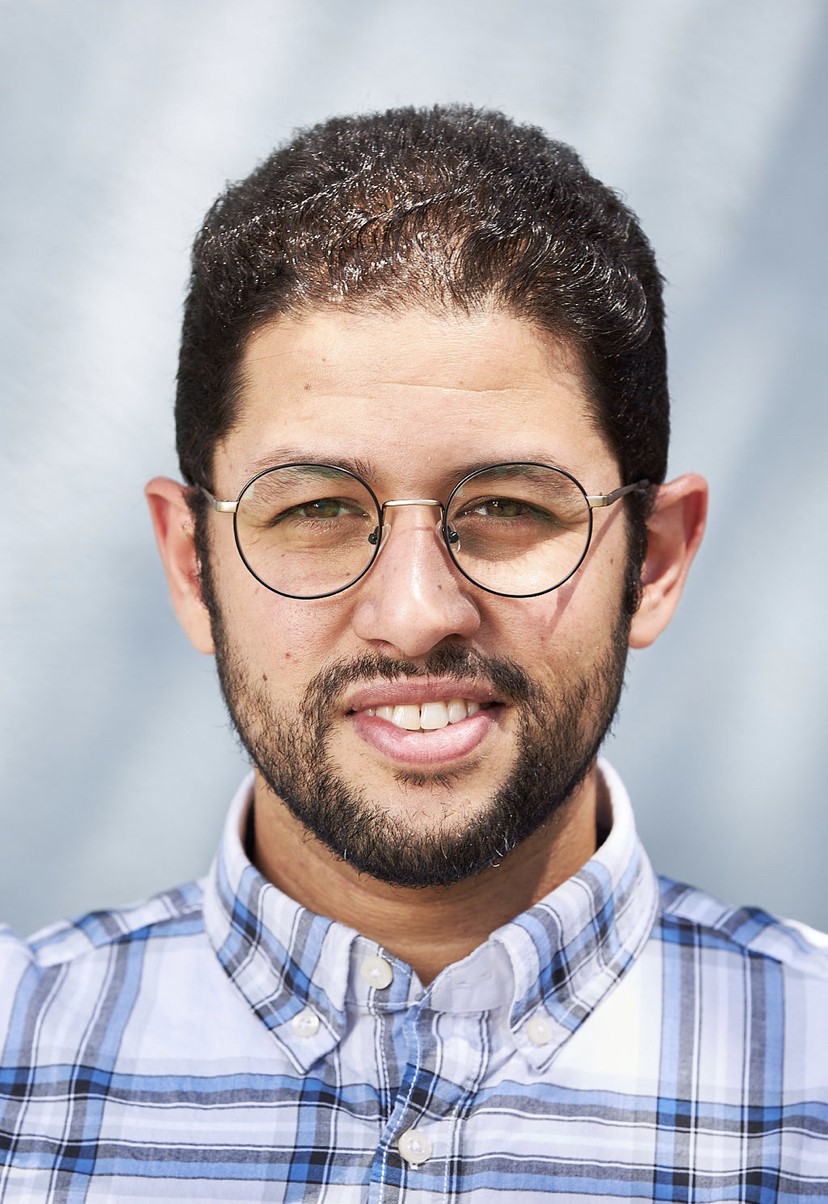 (Non-Union)Height: 5’ 7” (172 cm)Weight: 170 lbs (77kg)Eye Color: HazelHair Color: Brown
____________________________________________________________________________________THEATERIn a Forest Dark and Deep	 Bobby 	Lost Flamingo Theatre ‘14The Murderous Mansion of Mr. Uno	 Mr. Uno	Lost Flamingo Theatre ‘13Ghost to Every Citizen (Arabic)	 Rady, Ghost	Cairo University, 10____________________________________________________________________________________FILM/TVFar From Home	 Lead	Ohio University ‘15What’s After Z (Arabic)	 Lead	First Step, ‘14Oh, Shoot	 Supporting	Ohio University ‘14The University (Arabic)	 Supporting	MBC, ‘10Safeya’s Case (Arabic)	 Supporting   	ٍScreen 2000, ‘10____________________________________________________________________________________EDUCATION & TRAININGOhio University: MA in Media & Journalism
Acting & Improv Workshop:	Actor Studio, Cairo, Egypt	____________________________________________________________________________________SPECIAL SKILLS
Swimming, Fencing, Air Pistol Shooting, Horse Riding, Arabic Language, Drone Pilot License, Driving License